№ п/пНаименование товараНаименование показателя, технического, функционального параметра, ед. изм. ПоказателяНаименование показателя, технического, функционального параметра, ед. изм. Показателя1БеседкаПримерный эскиз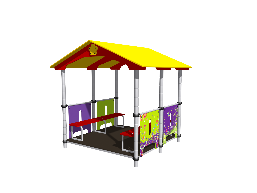 1БеседкаПримерный эскизВнешние размерыВнешние размеры1БеседкаПримерный эскизДлина, ±20 мм21231БеседкаПримерный эскизШирина, ±20 мм20001БеседкаПримерный эскизВысота, ±20 мм25801БеседкаПримерный эскизКомплектацияКомплектация1БеседкаПримерный эскизСтойка, шт. 61БеседкаПримерный эскизКрыша, шт.11БеседкаПримерный эскизОграждение, шт.41БеседкаПримерный эскизПол, шт.11БеседкаПримерный эскизСкамейка, шт.21БеседкаПримерный эскизБеседкаБеседка1БеседкаПримерный эскизБеседка со скамьями предназначена для размещения на территории парков, детских садов, дворовых территориях и местах общественного отдыха с целью организации досуга.  Может эксплуатироваться круглогодично во всех климатических зонах. Изделия соответствуют требованиям современного дизайна, отвечают требованиям безопасности пользователя, заложенным в Европейских нормах и ГОСТах РФ. Все применяемые материалы имеют гигиенические сертификаты и разрешены к применению при изготовлении продукции для детей. Изделия сопровождаются паспортом, включающим информацию о предназначении, комплектации, указания по сборке, монтажные схемы, правила безопасной эксплуатации, рекомендации по обслуживанию.Металлические детали окрашены полимерной порошковой эмалью методом запекания. Порошковая эмаль имеет высокую стойкость к климатическим условиям и эстетичный внешний вид. Детали из фанеры окрашены краской «НОРДИКА» на основе акрилата и покрыты лаком «ТЕКНОКОАТ». Покрытие создает сильную износостойкую поверхность. Выступающие крепежные элементы закрыты декоративными заглушками из полиэтилена.  Торцы труб закрыты пластиковыми заглушками. Все крепежные элементы должны быть оцинкованы.Беседка должна представлять собой сборно-разборную прямоугольную конструкцию с двумя входами, с полом, с ограждениями и двумя сидениями, расположенными по двум сторонам беседки. Сидения должны быть покрыты влагостойкой акриловой краской, выполнены из фанеры ФСФ толщиной не менее 15 мм. Входы должны быть расположены с двух противоположных сторон беседки. Двускатная крыша беседки должна быть разборной и иметь наличники, изготовленные из фанеры толщиной не менее 15 мм.Сборка производится посредством резьбовых соединений.Монтаж беседки должен производиться путем бетонирования стоек в грунт на глубину не менее 600 ммБеседка со скамьями предназначена для размещения на территории парков, детских садов, дворовых территориях и местах общественного отдыха с целью организации досуга.  Может эксплуатироваться круглогодично во всех климатических зонах. Изделия соответствуют требованиям современного дизайна, отвечают требованиям безопасности пользователя, заложенным в Европейских нормах и ГОСТах РФ. Все применяемые материалы имеют гигиенические сертификаты и разрешены к применению при изготовлении продукции для детей. Изделия сопровождаются паспортом, включающим информацию о предназначении, комплектации, указания по сборке, монтажные схемы, правила безопасной эксплуатации, рекомендации по обслуживанию.Металлические детали окрашены полимерной порошковой эмалью методом запекания. Порошковая эмаль имеет высокую стойкость к климатическим условиям и эстетичный внешний вид. Детали из фанеры окрашены краской «НОРДИКА» на основе акрилата и покрыты лаком «ТЕКНОКОАТ». Покрытие создает сильную износостойкую поверхность. Выступающие крепежные элементы закрыты декоративными заглушками из полиэтилена.  Торцы труб закрыты пластиковыми заглушками. Все крепежные элементы должны быть оцинкованы.Беседка должна представлять собой сборно-разборную прямоугольную конструкцию с двумя входами, с полом, с ограждениями и двумя сидениями, расположенными по двум сторонам беседки. Сидения должны быть покрыты влагостойкой акриловой краской, выполнены из фанеры ФСФ толщиной не менее 15 мм. Входы должны быть расположены с двух противоположных сторон беседки. Двускатная крыша беседки должна быть разборной и иметь наличники, изготовленные из фанеры толщиной не менее 15 мм.Сборка производится посредством резьбовых соединений.Монтаж беседки должен производиться путем бетонирования стоек в грунт на глубину не менее 600 ммСтойкаСтойкаСтойки должны быть изготовлены из стальной трубы диаметром не менее 76 мм с толщиной стенки не менее 2 мм длиной не менее 2350 мм. Стойка должна быть изготовлена с кольцевыми канавками через каждые 150мм, для точной установки элементов комплекса по высоте. Канавки должны наносится методом холодного деформирования накатными роликами. Используются для фиксации обойм в виде двух стальных полухомутов, облитых пластиком, которые стягиваются между собой болтами. При помощи таких обойм к стойкам присоединяется площадки и ограждения.Стойки должны быть изготовлены из стальной трубы диаметром не менее 76 мм с толщиной стенки не менее 2 мм длиной не менее 2350 мм. Стойка должна быть изготовлена с кольцевыми канавками через каждые 150мм, для точной установки элементов комплекса по высоте. Канавки должны наносится методом холодного деформирования накатными роликами. Используются для фиксации обойм в виде двух стальных полухомутов, облитых пластиком, которые стягиваются между собой болтами. При помощи таких обойм к стойкам присоединяется площадки и ограждения.КрышаКрышаКрыша беседки разборная. Крыша представляет собой двухскатную конструкцию, скаты выполнены из влагостойкой фанеры ФСФ толщиной не менее 9 мм, а декоративные облицовочные элементы из влагостойкой фанеры толщиной 15 мм - шлифованной, повышенной водостойкости (ФСФ), окрашенной высокоглянцевой отделочной краской на алкидной основе, стойкой ко внешнему и внутреннему воздействию. Каждый скат крыши должен состоять из четырех частей размерами 1000*1220 мм. Размеры крыши должны быть 2123*2000*678 (+-20мм). Части крыши должны соединяться между собой при помощи кронштейнов 35*35 и резьбовых соединений. Элементы крыши не имеют острых углов, края фанерных элементов крыши закруглены по всему периметру радиусом не менее 3 мм.Крыша беседки разборная. Крыша представляет собой двухскатную конструкцию, скаты выполнены из влагостойкой фанеры ФСФ толщиной не менее 9 мм, а декоративные облицовочные элементы из влагостойкой фанеры толщиной 15 мм - шлифованной, повышенной водостойкости (ФСФ), окрашенной высокоглянцевой отделочной краской на алкидной основе, стойкой ко внешнему и внутреннему воздействию. Каждый скат крыши должен состоять из четырех частей размерами 1000*1220 мм. Размеры крыши должны быть 2123*2000*678 (+-20мм). Части крыши должны соединяться между собой при помощи кронштейнов 35*35 и резьбовых соединений. Элементы крыши не имеют острых углов, края фанерных элементов крыши закруглены по всему периметру радиусом не менее 3 мм.ОграждениеОграждениеОграждение устанавливается для безопасного нахождения детей на площадке и должно состоять из:- перемычки ограждения,- боковины,- двух отводовПеремычка ограждения представляет собой   горизонтальную верхнюю поперечину длиной 780+-1мм, изготовленную из металлической трубы размерами не менее 32*2 мм; с обеих сторон поперечины на расстоянии не более 13 мм от торцов должны быть расположены два сквозных отверстия  диаметром 11 мм для последующего крепления  посредством резьбового соединения отвода, изготовленного из металлического листа толщиной не менее 2,5 мм,  с помощью которого происходит  фиксация  ограждения к стойке комплекса; отвод в виде двух стальных полуобойм, стягивается между собой болтами на необходимой высоте, чему способствуют канавки на стойке, расположенные через определенные промежутки. К ушкам перемычки ограждения должна быть присоединена при помощи болтовых соединений боковина, изготовленная из фанеры ФСФ толщиной не менее 15 мм. Боковина должна иметь размеры 680*755 мм. В центре боковины на расстоянии 140 мм от верхней части боковины должно быть выполнено вертикальное продолговатое отверстие размерами не менее 80*300мм с радиусом закругления сверху и снизу не менее 40 мм. На нижней части боковины должны быть отверстия для крепления к площадке комплекса с помощью резьбовых соединенийОграждение устанавливается для безопасного нахождения детей на площадке и должно состоять из:- перемычки ограждения,- боковины,- двух отводовПеремычка ограждения представляет собой   горизонтальную верхнюю поперечину длиной 780+-1мм, изготовленную из металлической трубы размерами не менее 32*2 мм; с обеих сторон поперечины на расстоянии не более 13 мм от торцов должны быть расположены два сквозных отверстия  диаметром 11 мм для последующего крепления  посредством резьбового соединения отвода, изготовленного из металлического листа толщиной не менее 2,5 мм,  с помощью которого происходит  фиксация  ограждения к стойке комплекса; отвод в виде двух стальных полуобойм, стягивается между собой болтами на необходимой высоте, чему способствуют канавки на стойке, расположенные через определенные промежутки. К ушкам перемычки ограждения должна быть присоединена при помощи болтовых соединений боковина, изготовленная из фанеры ФСФ толщиной не менее 15 мм. Боковина должна иметь размеры 680*755 мм. В центре боковины на расстоянии 140 мм от верхней части боковины должно быть выполнено вертикальное продолговатое отверстие размерами не менее 80*300мм с радиусом закругления сверху и снизу не менее 40 мм. На нижней части боковины должны быть отверстия для крепления к площадке комплекса с помощью резьбовых соединенийПолПолПол состоит из двух частей (переходов). Каждый переход состоит из каркаса, настила и четырех обойм.Настил должен быть выполнен из фанеры ФОФ с высокой водо- и износостойкостью, с антискользящим покрытием толщиной не менее 15 мм.  Настил должен представлять собой прямоугольник размерами 900*1800 мм с вырезами по углам в форме секторов круга с радиусом r=55 мм.  Прямые отрезки каждой стороны настила должны составлять 1700+-1мм и 800+-1мм. Каркас должен иметь форму прямоугольника, габаритные размеры 1800*900мм. Должен состоять из двух поперечных балок длиной 700 мм; двух продольных балок длиной 1600 мм. Все балки должны быть изготовлены из профильной металлической трубы размерами не менее 50*25*1,5 мм. Балки должны быть соединены между собой четырьмя вставками, которые привариваются к балкам по углам на расстоянии не менее 14 мм от конца каждой балки по периметру прилегания.Вставки должны быть изготовлены из стального листа толщиной не менее 4 мм и иметь габаритные размеры не менее 166*50*25 мм. В середине каждой вставки должно быть отверстие диаметром не менее 39 мм. В это отверстие вставляется параллельно уровню земли и приваривается по периметру прилегания труба длиной не более 45 мм размерами не более 38*2 мм, в которую вставляется и закрепляется в трубе посредством резьбового соединения полуотвод, изготовленный из металлического листа толщиной не менее 2,5 мм.С помощью второго полуотвода происходит фиксация перехода к стойке. обойма в виде двух стальных полуобойм, стягивается между собой болтами на необходимой высоте, чему способствуют канавки на стойке.В целях увеличения жесткости каркаса посередине каркаса перехода приваривается одна поперечная балка длиной 1750 мм, изготовленная из профильной металлической трубы размерами не менее 50*25*1,5 мм.Настил должен крепиться к каркасу посредством не менее десяти болтовых соединенийПол состоит из двух частей (переходов). Каждый переход состоит из каркаса, настила и четырех обойм.Настил должен быть выполнен из фанеры ФОФ с высокой водо- и износостойкостью, с антискользящим покрытием толщиной не менее 15 мм.  Настил должен представлять собой прямоугольник размерами 900*1800 мм с вырезами по углам в форме секторов круга с радиусом r=55 мм.  Прямые отрезки каждой стороны настила должны составлять 1700+-1мм и 800+-1мм. Каркас должен иметь форму прямоугольника, габаритные размеры 1800*900мм. Должен состоять из двух поперечных балок длиной 700 мм; двух продольных балок длиной 1600 мм. Все балки должны быть изготовлены из профильной металлической трубы размерами не менее 50*25*1,5 мм. Балки должны быть соединены между собой четырьмя вставками, которые привариваются к балкам по углам на расстоянии не менее 14 мм от конца каждой балки по периметру прилегания.Вставки должны быть изготовлены из стального листа толщиной не менее 4 мм и иметь габаритные размеры не менее 166*50*25 мм. В середине каждой вставки должно быть отверстие диаметром не менее 39 мм. В это отверстие вставляется параллельно уровню земли и приваривается по периметру прилегания труба длиной не более 45 мм размерами не более 38*2 мм, в которую вставляется и закрепляется в трубе посредством резьбового соединения полуотвод, изготовленный из металлического листа толщиной не менее 2,5 мм.С помощью второго полуотвода происходит фиксация перехода к стойке. обойма в виде двух стальных полуобойм, стягивается между собой болтами на необходимой высоте, чему способствуют канавки на стойке.В целях увеличения жесткости каркаса посередине каркаса перехода приваривается одна поперечная балка длиной 1750 мм, изготовленная из профильной металлической трубы размерами не менее 50*25*1,5 мм.Настил должен крепиться к каркасу посредством не менее десяти болтовых соединенийСкамейкаСкамейкаСкамейки должны крепиться посредством резьбовых соединений к полу беседки. Скамейки должны быть изготовлены из каркаса, изготовленного из трех прямоугольных рамок, соединенных между собой двумя стяжками при помощи резьбовых соединений, и сидения. Рамки размерами 215*285 мм и стяжки длиной 678 мм должны быть изготовлены из металлической профильной трубы размерами 25*25 мм. Сверху на каркас крепиться сидение размерами 1610*260 мм, изготовленное из  влагостойкой фанеры толщиной 15 мм - шлифованной, повышенной водостойкости (ФСФ), окрашенной высокоглянцевой отделочной краской на алкидной основе, стойкой ко внешнему и внутреннему воздействию; глянец краски составляет 85%Скамейки должны крепиться посредством резьбовых соединений к полу беседки. Скамейки должны быть изготовлены из каркаса, изготовленного из трех прямоугольных рамок, соединенных между собой двумя стяжками при помощи резьбовых соединений, и сидения. Рамки размерами 215*285 мм и стяжки длиной 678 мм должны быть изготовлены из металлической профильной трубы размерами 25*25 мм. Сверху на каркас крепиться сидение размерами 1610*260 мм, изготовленное из  влагостойкой фанеры толщиной 15 мм - шлифованной, повышенной водостойкости (ФСФ), окрашенной высокоглянцевой отделочной краской на алкидной основе, стойкой ко внешнему и внутреннему воздействию; глянец краски составляет 85%